УКАЗПРЕЗИДЕНТА РОССИЙСКОЙ ФЕДЕРАЦИИО НЕКОТОРЫХ ВОПРОСАХОРГАНИЗАЦИИ ДЕЯТЕЛЬНОСТИ ПРЕЗИДИУМА СОВЕТА ПРИ ПРЕЗИДЕНТЕРОССИЙСКОЙ ФЕДЕРАЦИИ ПО ПРОТИВОДЕЙСТВИЮ КОРРУПЦИИВ соответствии с Федеральным законом от 25 декабря 2008 г. N 273-ФЗ "О противодействии коррупции" и пунктом 7 Указа Президента Российской Федерации от 19 мая 2008 г. N 815 "О мерах по противодействию коррупции" постановляю:Утвердить прилагаемое Положение о порядке рассмотрения президиумом Совета при Президенте Российской Федерации по противодействию коррупции вопросов, касающихся соблюдения требований к служебному (должностному) поведению лиц, замещающих государственные должности Российской Федерации, отдельные должности федеральной государственной службы и иные должности, и урегулирования конфликта интересов, а также некоторых обращений граждан и организаций.(в ред. Указа Президента РФ от 25.01.2024 N 71)ПрезидентРоссийской ФедерацииД.МЕДВЕДЕВМосква, Кремль25 февраля 2011 годаN 233УтвержденоУказом ПрезидентаРоссийской Федерацииот 25 февраля 2011 г. N 233ПОЛОЖЕНИЕО ПОРЯДКЕ РАССМОТРЕНИЯ ПРЕЗИДИУМОМ СОВЕТАПРИ ПРЕЗИДЕНТЕ РОССИЙСКОЙ ФЕДЕРАЦИИ ПО ПРОТИВОДЕЙСТВИЮКОРРУПЦИИ ВОПРОСОВ, КАСАЮЩИХСЯ СОБЛЮДЕНИЯ ТРЕБОВАНИЙК СЛУЖЕБНОМУ (ДОЛЖНОСТНОМУ) ПОВЕДЕНИЮ ЛИЦ, ЗАМЕЩАЮЩИХГОСУДАРСТВЕННЫЕ ДОЛЖНОСТИ РОССИЙСКОЙ ФЕДЕРАЦИИ, ОТДЕЛЬНЫЕДОЛЖНОСТИ ФЕДЕРАЛЬНОЙ ГОСУДАРСТВЕННОЙ СЛУЖБЫ И ИНЫЕДОЛЖНОСТИ, И УРЕГУЛИРОВАНИЯ КОНФЛИКТА ИНТЕРЕСОВ,А ТАКЖЕ НЕКОТОРЫХ ОБРАЩЕНИЙ ГРАЖДАН И ОРГАНИЗАЦИЙ1. Настоящим Положением в соответствии с подпунктом "а" пункта 7 Указа Президента Российской Федерации от 19 мая 2008 г. N 815 "О мерах по противодействию коррупции" определяется порядок рассмотрения президиумом Совета при Президенте Российской Федерации по противодействию коррупции (далее - президиум):а) вопросов, касающихся соблюдения ограничений и запретов, требований о предотвращении или об урегулировании конфликта интересов, исполнения обязанностей, установленных Федеральным законом от 25 декабря 2008 г. N 273-ФЗ "О противодействии коррупции", другими федеральными законами в целях противодействия коррупции (далее - требования к служебному (должностному) поведению и (или) требования об урегулировании конфликта интересов), лицами, замещающими государственные должности Российской Федерации, названные в подпункте "а" пункта 1 Положения о проверке достоверности и полноты сведений, представляемых гражданами, претендующими на замещение государственных должностей Российской Федерации, и лицами, замещающими государственные должности Российской Федерации, и соблюдения ограничений лицами, замещающими государственные должности Российской Федерации, утвержденного Указом Президента Российской Федерации от 21 сентября 2009 г. N 1066 (далее - Положение, утвержденное Указом Президента Российской Федерации от 21 сентября 2009 г. N 1066), должности федеральной государственной службы, назначение на которые и освобождение от которых осуществляются Президентом Российской Федерации и Правительством Российской Федерации, должности руководителей и заместителей руководителей Аппарата Совета Федерации Федерального Собрания Российской Федерации, Аппарата Государственной Думы Федерального Собрания Российской Федерации, аппарата Центральной избирательной комиссии Российской Федерации и аппарата Счетной палаты Российской Федерации (далее - лицо, замещающее государственную должность Российской Федерации и (или) должность федеральной государственной службы);(пп. "а" в ред. Указа Президента РФ от 25.01.2024 N 71)а(1)) вопросов, касающихся соблюдения требований к служебному (должностному) поведению и (или) требований об урегулировании конфликта интересов лицами, замещающими должность члена Совета директоров Центрального банка Российской Федерации, должность заместителя Председателя Центрального банка Российской Федерации, должности в государственных корпорациях (компаниях), иных организациях, созданных на основании федеральных законов, публично-правовых компаниях, назначение на которые и освобождение от которых осуществляются Президентом Российской Федерации и Правительством Российской Федерации, отдельные должности на основании трудового договора в организациях, создаваемых для выполнения задач, поставленных перед федеральными государственными органами, назначение на которые и освобождение от которых осуществляются Президентом Российской Федерации и Правительством Российской Федерации. Указанные вопросы рассматриваются по основаниям и в порядке, которые установлены для рассмотрения вопросов, предусмотренных подпунктом "а" настоящего пункта;(пп. "а(1)" в ред. Указа Президента РФ от 25.01.2024 N 71)б) обращения гражданина, замещавшего должность федеральной государственной службы, указанную в подпункте "а" пункта 1 настоящего Положения (далее - гражданин), о даче согласия на замещение должности в коммерческой или некоммерческой организации и (или) на выполнение в такой организации работы (оказание такой организации услуг) на условиях гражданско-правового договора в случаях, предусмотренных федеральными законами, если отдельные функции по государственному управлению этой организацией входили в его служебные обязанности, до истечения двух лет со дня увольнения с федеральной государственной службы;(пп. "б" в ред. Указа Президента РФ от 25.01.2024 N 71)в) уведомления коммерческой или некоммерческой организации о заключении с гражданином трудового договора и (или) гражданско-правового договора на выполнение в такой организации работы (оказание такой организации услуг), если отдельные функции по государственному управлению этой организацией входили в его служебные обязанности, исполняемые во время замещения должности федеральной государственной службы;(пп. "в" в ред. Указа Президента РФ от 25.01.2024 N 71)г) заявления лица, замещающего должность атамана Всероссийского казачьего общества или войскового казачьего общества, внесенных в государственный реестр казачьих обществ в Российской Федерации (далее - должность атамана Всероссийского казачьего общества или войскового казачьего общества), о невозможности по объективным причинам представить сведения о доходах, об имуществе и обязательствах имущественного характера своих супруги (супруга) и несовершеннолетних детей, уведомления такого лица о возникновении не зависящих от него обстоятельств, препятствующих соблюдению требований к служебному (должностному) поведению и (или) требований об урегулировании конфликта интересов;(пп. "г" в ред. Указа Президента РФ от 25.01.2024 N 71)д) заявления лица, замещающего должность главного финансового уполномоченного, о невозможности по объективным причинам представить сведения о доходах, об имуществе и обязательствах имущественного характера своих супруги (супруга) и несовершеннолетних детей, уведомления такого лица о возникновении не зависящих от него обстоятельств, препятствующих соблюдению требований к служебному (должностному) поведению и (или) требований об урегулировании конфликта интересов.(пп. "д" в ред. Указа Президента РФ от 25.01.2024 N 71)2. Основанием для проведения заседания президиума является:а) решение Руководителя Администрации Президента Российской Федерации, председателя президиума Совета при Президенте Российской Федерации по противодействию коррупции (далее - председатель президиума), принятое на основании:материалов проверки, проведенной Управлением Президента Российской Федерации по вопросам государственной службы, кадров и противодействия коррупции или подразделением Аппарата Правительства Российской Федерации, определяемым Правительством Российской Федерации (далее - подразделение Аппарата Правительства Российской Федерации), в соответствии с Положением, утвержденным Указом Президента Российской Федерации от 21 сентября 2009 г. N 1066, или Положением о проверке достоверности и полноты сведений, представляемых гражданами, претендующими на замещение должностей федеральной государственной службы, и федеральными государственными служащими, и соблюдения федеральными государственными служащими требований к служебному поведению, утвержденным Указом Президента Российской Федерации от 21 сентября 2009 г. N 1065 (далее - Положение, утвержденное Указом Президента Российской Федерации от 21 сентября 2009 г. N 1065), представленных в президиум на основании пункта 20 Положения, утвержденного Указом Президента Российской Федерации от 21 сентября 2009 г. N 1066, или пункта 31 Положения, утвержденного Указом Президента Российской Федерации от 21 сентября 2009 г. N 1065;(в ред. Указов Президента РФ от 03.12.2013 N 878, от 26.06.2023 N 474)иных материалов, поступивших в президиум, о нарушении лицом, замещающим государственную должность Российской Федерации и (или) должность федеральной государственной службы либо одну из должностей, указанных в подпунктах "а(1)", "г" и "д" пункта 1 настоящего Положения, требований к служебному (должностному) поведению и (или) требований об урегулировании конфликта интересов;(в ред. Указа Президента РФ от 25.01.2024 N 71)б) поступившее в Управление Президента Российской Федерации по вопросам государственной службы, кадров и противодействия коррупции или подразделение Аппарата Правительства Российской Федерации:(в ред. Указов Президента РФ от 03.12.2013 N 878, от 26.06.2023 N 474)обращение гражданина о даче согласия на замещение должности в коммерческой или некоммерческой организации и (или) на выполнение в такой организации работы (оказание такой организации услуг) на условиях гражданско-правового договора в случаях, предусмотренных федеральными законами, если отдельные функции по государственному управлению этой организацией входили в его служебные обязанности, до истечения двух лет со дня увольнения с федеральной государственной службы;(в ред. Указа Президента РФ от 25.01.2024 N 71)заявление лица, замещающего государственную должность Российской Федерации и (или) должность федеральной государственной службы либо одну из должностей, указанных в подпунктах "а.1", "г" и "д" пункта 1 настоящего Положения, о невозможности по объективным причинам представить сведения о доходах, об имуществе и обязательствах имущественного характера своих супруги (супруга) и несовершеннолетних детей;(в ред. Указов Президента РФ от 22.12.2015 N 650, от 09.10.2017 N 472, от 13.05.2019 N 217, от 25.01.2024 N 71)заявление лица, замещающего государственную должность Российской Федерации и (или) должность федеральной государственной службы либо одну из должностей, указанных в подпункте "а(1)" пункта 1 настоящего Положения, о невозможности выполнить требования Федерального закона от 7 мая 2013 г. N 79-ФЗ "О запрете отдельным категориям лиц открывать и иметь счета (вклады), хранить наличные денежные средства и ценности в иностранных банках, расположенных за пределами территории Российской Федерации, владеть и (или) пользоваться иностранными финансовыми инструментами" в связи с арестом, запретом распоряжения, наложенными компетентными органами иностранного государства, на территории которого находятся счета (вклады), осуществляется хранение наличных денежных средств и ценностей в иностранном банке и (или) имеются иностранные финансовые инструменты, в соответствии с законодательством данного иностранного государства, либо в связи с иными обстоятельствами, не зависящими от его воли или воли его супруги (супруга) и несовершеннолетних детей;(в ред. Указа Президента РФ от 25.01.2024 N 71)уведомление лица, замещающего должность руководителя или заместителя руководителя Аппарата Совета Федерации Федерального Собрания Российской Федерации, Аппарата Государственной Думы Федерального Собрания Российской Федерации, аппарата Центральной избирательной комиссии Российской Федерации и аппарата Счетной палаты Российской Федерации, должность члена Совета директоров Центрального банка Российской Федерации, должность заместителя Председателя Центрального банка Российской Федерации, о возникновении личной заинтересованности при исполнении должностных обязанностей, которая приводит или может привести к конфликту интересов;(абзац введен Указом Президента РФ от 22.12.2015 N 650)поданное в соответствии с частью 6 статьи 13 Федерального закона от 25 декабря 2008 г. N 273-ФЗ "О противодействии коррупции" уведомление лица, замещающего государственную должность Российской Федерации и (или) должность федеральной государственной службы либо одну из должностей, указанных в подпунктах "а(1)", "г" и "д" пункта 1 настоящего Положения, о возникновении не зависящих от него обстоятельств, препятствующих соблюдению требований к служебному (должностному) поведению и (или) требований об урегулировании конфликта интересов;(абзац введен Указом Президента РФ от 25.01.2024 N 71)в) поступившие в президиум по решению Президента Российской Федерации, Председателя Правительства Российской Федерации, председателя президиума, Заместителя Председателя Правительства Российской Федерации - Руководителя Аппарата Правительства Российской Федерации или Министра иностранных дел Российской Федерации уведомление о возникновении личной заинтересованности при исполнении должностных обязанностей, которая приводит или может привести к конфликту интересов, а также мотивированное заключение и иные материалы;(пп. "в" введен Указом Президента РФ от 22.12.2015 N 650)г) поступившее в соответствии с частью 4 статьи 12 Федерального закона от 25 декабря 2008 г. N 273-ФЗ "О противодействии коррупции" и статьей 64.1 Трудового кодекса Российской Федерации уведомление коммерческой или некоммерческой организации о заключении с гражданином трудового договора и (или) гражданско-правового договора на выполнение в такой организации работы (оказание такой организации услуг), если отдельные функции по государственному управлению этой организацией входили в его служебные обязанности, исполняемые во время замещения должности федеральной государственной службы, при условии, что указанному гражданину президиумом ранее было отказано во вступлении в трудовые и (или) гражданско-правовые отношения с этой организацией или что вопрос о даче согласия гражданину на замещение им должности в коммерческой или некоммерческой организации и (или) на выполнение в такой организации работы (оказание такой организации услуг) на условиях гражданско-правового договора президиумом не рассматривался.(пп. "г" в ред. Указа Президента РФ от 25.01.2024 N 71)3. Обращения, заявления, уведомления, указанные в подпункте "б" пункта 2 настоящего Положения, подаются на имя начальника Управления Президента Российской Федерации по вопросам государственной службы, кадров и противодействия коррупции, ответственного секретаря президиума Совета при Президенте Российской Федерации по противодействию коррупции (далее - ответственный секретарь президиума) или руководителя подразделения Аппарата Правительства Российской Федерации.(в ред. Указа Президента РФ от 26.06.2023 N 474)В обращении, предусмотренном абзацем вторым подпункта "б" пункта 2 настоящего Положения, указываются фамилия, имя, отчество гражданина, дата его рождения, замещаемые должности в течение последних двух лет до увольнения с федеральной государственной службы, наименование, местонахождение коммерческой или некоммерческой организации, характер ее деятельности, служебные обязанности, исполняемые гражданином во время замещения им должности федеральной государственной службы в отношении коммерческой или некоммерческой организации, вид договора (трудовой или гражданско-правовой), предполагаемый срок его действия, сумма оплаты за выполнение (оказание) по договору работ (услуг).(в ред. Указа Президента РФ от 25.01.2024 N 71)Заявление, указанное в абзаце третьем подпункта "б" пункта 2 настоящего Положения, подается в срок, установленный для подачи сведений о доходах, об имуществе и обязательствах имущественного характера.В Управлении Президента Российской Федерации по вопросам государственной службы, кадров и противодействия коррупции или подразделении Аппарата Правительства Российской Федерации осуществляется предварительное рассмотрение обращений, заявлений и уведомлений, указанных в подпунктах "б" - "г" пункта 2 настоящего Положения, и по результатам их рассмотрения на каждое из них подготавливается мотивированное заключение.(в ред. Указов Президента РФ от 19.09.2017 N 431, от 26.06.2023 N 474)(п. 3 в ред. Указа Президента РФ от 22.12.2015 N 650)3.1. При подготовке предусмотренного пунктом 3 настоящего Положения мотивированного заключения должностные лица Управления Президента Российской Федерации по вопросам государственной службы, кадров и противодействия коррупции по поручению ответственного секретаря президиума и должностные лица подразделения Аппарата Правительства Российской Федерации по поручению руководителя подразделения Аппарата Правительства Российской Федерации имеют право получать в установленном порядке от лиц, представивших в соответствии с подпунктами "б" и "в" пункта 2 настоящего Положения обращения, заявления или уведомления, и от лиц, в отношении которых в соответствии с подпунктом "г" пункта 2 настоящего Положения представлены уведомления, необходимые пояснения, а ответственный секретарь президиума и руководитель подразделения Аппарата Правительства Российской Федерации могут направлять в установленном порядке запросы в федеральные государственные органы, органы государственной власти субъектов Российской Федерации, органы местного самоуправления и заинтересованные организации, использовать государственную информационную систему в области противодействия коррупции "Посейдон", в том числе для направления запросов.(в ред. Указов Президента РФ от 19.09.2017 N 431, от 25.04.2022 N 232, от 26.06.2023 N 474)Обращение, заявление или уведомление, а также заключение и другие материалы в течение 30 дней со дня поступления обращения, заявления или уведомления представляются председателю президиума.(в ред. Указа Президента РФ от 19.09.2017 N 431)В случае направления запросов обращение, заявление или уведомление, а также заключение и другие материалы представляются председателю президиума в течение 60 дней со дня поступления обращения, заявления или уведомления. Указанный срок может быть продлен, но не более чем на 30 дней.(в ред. Указа Президента РФ от 19.09.2017 N 431)(п. 3.1 введен Указом Президента РФ от 22.12.2015 N 650)3.2. Мотивированное заключение, предусмотренное абзацем четвертым пункта 3 настоящего Положения, должно содержать:а) информацию, изложенную в обращениях, заявлениях и уведомлениях, указанных в подпунктах "б" - "г" пункта 2 настоящего Положения;б) информацию, полученную от федеральных государственных органов, органов государственной власти субъектов Российской Федерации, органов местного самоуправления и заинтересованных организаций на основании запросов;в) мотивированный вывод по результатам предварительного рассмотрения обращений, заявлений и уведомлений, указанных в подпунктах "б" - "г" пункта 2 настоящего Положения, а также рекомендации для принятия одного из решений в соответствии с пунктами 15 - 16.2 и пунктом 16(4) настоящего Положения или иного решения.(в ред. Указа Президента РФ от 25.01.2024 N 71)(п. 3.2 введен Указом Президента РФ от 19.09.2017 N 431)4. Утратил силу с 22 декабря 2015 года. - Указ Президента РФ от 22.12.2015 N 650.4(1). В случае если в заявлении, указанном в абзаце третьем подпункта "б" пункта 2 настоящего Положения, и в подготовленном по результатам его рассмотрения мотивированном заключении содержатся достаточные основания, позволяющие сделать вывод, что причина непредставления лицом, замещающим государственную должность Российской Федерации и (или) должность федеральной государственной службы либо одну из должностей, указанных в подпунктах "а(1)", "г" и "д" пункта 1 настоящего Положения, сведений о доходах, об имуществе и обязательствах имущественного характера является объективной и уважительной, председатель президиума может принять решение, предусмотренное подпунктом "а" пункта 16 настоящего Положения.В случае если в заявлении, указанном в абзаце четвертом подпункта "б" пункта 2 настоящего Положения, и в подготовленном по результатам его рассмотрения мотивированном заключении содержатся достаточные основания, позволяющие сделать вывод, что обстоятельства, препятствующие выполнению требований Федерального закона от 7 мая 2013 г. N 79-ФЗ "О запрете отдельным категориям лиц открывать и иметь счета (вклады), хранить наличные денежные средства и ценности в иностранных банках, расположенных за пределами территории Российской Федерации, владеть и (или) пользоваться иностранными финансовыми инструментами", являются объективными, председатель президиума может принять решение, предусмотренное подпунктом "а" пункта 16(1) настоящего Положения.В случае если в уведомлении, указанном в абзаце пятом подпункта "б" или подпункте "в" пункта 2 настоящего Положения, и в подготовленном по результатам его рассмотрения мотивированном заключении содержатся достаточные основания, позволяющие сделать вывод, что при исполнении должностных обязанностей лицом, представившим уведомление, конфликт интересов отсутствует, председатель президиума может принять решение, предусмотренное подпунктом "а" пункта 16(2) настоящего Положения.В случае если в уведомлении, указанном в абзаце шестом подпункта "б" пункта 2 настоящего Положения, и в подготовленном по результатам его рассмотрения мотивированном заключении содержатся достаточные основания, позволяющие сделать вывод, что имеется причинно-следственная связь между возникновением не зависящих от лица, подавшего уведомление, обстоятельств и невозможностью соблюдения им требований к служебному (должностному) поведению и (или) требований об урегулировании конфликта интересов, председатель президиума может принять решение, предусмотренное подпунктом "а" пункта 16(4) настоящего Положения.По указанию председателя президиума мотивированное заключение и принятое на его основании решение доводятся до сведения членов президиума на ближайшем заседании президиума. Лицо, представившее обращение, заявление или уведомление, должно быть проинформировано в письменной форме о принятом решении в течение 15 дней со дня его принятия.(п. 4(1) в ред. Указа Президента РФ от 25.01.2024 N 71)5. Дата проведения заседания президиума, на котором предусматривается рассмотрение вопросов, указанных в пункте 2 настоящего Положения, и место его проведения определяются председателем президиума.6. Ответственный секретарь президиума обеспечивает подготовку вопросов, выносимых на заседание президиума, а также организует информирование членов президиума, лица, замещающего государственную должность Российской Федерации и (или) должность федеральной государственной службы, должность атамана Всероссийского казачьего общества или войскового казачьего общества, должность главного финансового уполномоченного, либо гражданина о вопросах, включенных в повестку дня заседания президиума, дате, времени и месте проведения заседания не позднее чем за семь рабочих дней до дня заседания.(в ред. Указов Президента РФ от 13.05.2019 N 217, от 17.05.2021 N 285, от 25.01.2024 N 71)7. Заседание президиума считается правомочным, если на нем присутствует не менее двух третей от общего числа членов президиума.8. Все члены президиума при принятии решений обладают равными правами.9. В случае если на заседании президиума рассматривается вопрос о соблюдении требований к служебному (должностному) поведению и (или) требований об урегулировании конфликта интересов в отношении одного из членов президиума, указанный член президиума не имеет права голоса при принятии решения, предусмотренного пунктами 14 - 17 настоящего Положения.(в ред. Указа Президента РФ от 25.01.2024 N 71)10. Заседание президиума проводится, как правило, в присутствии лица, представившего в соответствии с подпунктами "б" и "в" пункта 2 настоящего Положения обращение, заявление или уведомление. О намерении лично присутствовать на заседании президиума лицо, представившее обращение, заявление или уведомление, указывает в заявлении, обращении или уведомлении.(п. 10 в ред. Указа Президента РФ от 22.12.2015 N 650)10.1. Заседания президиума могут проводиться в отсутствие лица, представившего в соответствии с подпунктами "б" и "в" пункта 2 настоящего Положения обращение, заявление или уведомление, в случае:а) если в обращении, заявлении или уведомлении не содержится указания о намерении лица, представившего обращение, заявление или уведомление, лично присутствовать на заседании комиссии;б) если лицо, представившее обращение, заявление или уведомление, намеревающееся лично присутствовать на заседании комиссии и надлежащим образом извещенное о времени и месте его проведения, не явилось на заседание комиссии.(п. 10.1 введен Указом Президента РФ от 22.12.2015 N 650)11. На заседание президиума по решению председателя президиума могут приглашаться должностные лица федеральных государственных органов, органов государственной власти субъектов Российской Федерации, органов местного самоуправления, а также представители заинтересованных организаций.12. На заседании президиума в порядке, определяемом председателем президиума, заслушиваются пояснения лица, замещающего государственную должность Российской Федерации и (или) должность федеральной государственной службы, должность атамана Всероссийского казачьего общества или войскового казачьего общества, должность главного финансового уполномоченного, либо гражданина и рассматриваются материалы, относящиеся к вопросам, включенным в повестку дня заседания. На заседании президиума по ходатайству членов президиума, таких лица либо гражданина могут быть заслушаны иные лица и рассмотрены представленные ими материалы.(п. 12 в ред. Указа Президента РФ от 25.01.2024 N 71)13. Члены президиума и лица, участвовавшие в его заседании, не вправе разглашать сведения, ставшие им известными в ходе работы президиума.14. По итогам рассмотрения материалов в соответствии с подпунктом "а" пункта 2 настоящего Положения президиум может принять одно из следующих решений:а) установить, что в рассматриваемом случае не содержится признаков нарушения лицом, замещающим государственную должность Российской Федерации и (или) должность федеральной государственной службы, должность атамана Всероссийского казачьего общества или войскового казачьего общества, должность главного финансового уполномоченного, требований к служебному (должностному) поведению и (или) требований об урегулировании конфликта интересов;б) установить, что в рассматриваемом случае имеются признаки нарушения лицом, замещающим государственную должность Российской Федерации и (или) должность федеральной государственной службы, должность атамана Всероссийского казачьего общества или войскового казачьего общества, должность главного финансового уполномоченного, требований к служебному (должностному) поведению и (или) требований об урегулировании конфликта интересов. В этом случае президиумом готовится доклад Президенту Российской Федерации или Председателю Правительства Российской Федерации и при необходимости уведомляется руководитель федерального государственного органа, в котором осуществляет полномочия и (или) проходит службу лицо, замещающее государственную должность Российской Федерации и (или) должность федеральной государственной службы, уполномоченный Правительством Российской Федерации федеральный орган исполнительной власти по взаимодействию с казачьими обществами или Центральный банк Российской Федерации.(п. 14 в ред. Указа Президента РФ от 25.01.2024 N 71)15. По итогам рассмотрения обращения в соответствии с абзацем вторым подпункта "б" пункта 2 настоящего Положения президиум может принять одно из следующих решений:а) дать гражданину согласие на замещение должности в коммерческой или некоммерческой организации и (или) на выполнение в такой организации работы (оказание такой организации услуг) на условиях гражданско-правового договора в случаях, предусмотренных федеральными законами, если отдельные функции по государственному управлению этой организацией входили в его служебные обязанности;(в ред. Указа Президента РФ от 25.01.2024 N 71)б) отказать гражданину в замещении должности в коммерческой или некоммерческой организации и (или) в выполнении в такой организации работы (в оказании такой организации услуг) на условиях гражданско-правового договора в случаях, предусмотренных федеральными законами, если отдельные функции по государственному управлению этой организацией входили в его служебные обязанности, и мотивировать свой отказ.(в ред. Указа Президента РФ от 25.01.2024 N 71)16. По итогам рассмотрения заявления в соответствии с абзацем третьим подпункта "б" пункта 2 настоящего Положения президиум может принять одно из следующих решений:а) признать, что причина непредставления лицом, замещающим государственную должность Российской Федерации и (или) должность федеральной государственной службы, должность атамана Всероссийского казачьего общества или войскового казачьего общества, должность главного финансового уполномоченного, сведений о доходах, об имуществе и обязательствах имущественного характера своих супруги (супруга) и несовершеннолетних детей является объективной и уважительной;(в ред. Указов Президента РФ от 13.05.2019 N 217, от 17.05.2021 N 285, от 25.01.2024 N 71)б) признать, что причина непредставления лицом, замещающим государственную должность Российской Федерации и (или) должность федеральной государственной службы, должность атамана Всероссийского казачьего общества или войскового казачьего общества, должность главного финансового уполномоченного, сведений о доходах, об имуществе и обязательствах имущественного характера своих супруги (супруга) и несовершеннолетних детей не является уважительной. В этом случае президиум рекомендует лицу, замещающему государственную должность Российской Федерации и (или) должность федеральной государственной службы, должность атамана Всероссийского казачьего общества или войскового казачьего общества, должность главного финансового уполномоченного, принять меры по представлению указанных сведений;(пп. "б" в ред. Указа Президента РФ от 25.01.2024 N 71)в) признать, что причина непредставления лицом, замещающим государственную должность Российской Федерации и (или) должность федеральной государственной службы, сведений о доходах, об имуществе и обязательствах имущественного характера своих супруги (супруга) и несовершеннолетних детей необъективна и является способом уклонения от представления указанных сведений. В этом случае президиумом готовится доклад Президенту Российской Федерации или Председателю Правительства Российской Федерации либо уведомляется руководитель федерального государственного органа, в котором осуществляет полномочия и (или) проходит службу лицо, замещающее государственную должность Российской Федерации и (или) должность федеральной государственной службы;(пп. "в" в ред. Указа Президента РФ от 25.01.2024 N 71)г) признать, что причина непредставления лицом, замещающим должность атамана Всероссийского казачьего общества или войскового казачьего общества, сведений о доходах, об имуществе и обязательствах имущественного характера своих супруги (супруга) и несовершеннолетних детей необъективна и является способом уклонения от представления указанных сведений. В этом случае выписка из решения президиума и соответствующие материалы направляются в Управление Президента Российской Федерации по вопросам государственной службы, кадров и противодействия коррупции, которое уведомляет уполномоченный Правительством Российской Федерации федеральный орган исполнительной власти по взаимодействию с казачьими обществами о необходимости подготовки представления о досрочном освобождении от должности атамана Всероссийского казачьего общества либо о досрочном прекращении полномочий атамана войскового казачьего общества;(в ред. Указов Президента РФ от 17.05.2021 N 285, от 26.06.2023 N 474)д) признать, что причина непредставления лицом, замещающим должность главного финансового уполномоченного, сведений о доходах, об имуществе и обязательствах имущественного характера своих супруги (супруга) и несовершеннолетних детей необъективна и является способом уклонения от представления указанных сведений. В этом случае выписка из решения президиума и соответствующие материалы направляются в Управление Президента Российской Федерации по вопросам государственной службы, кадров и противодействия коррупции, которое уведомляет Центральный банк Российской Федерации о нарушении лицом, замещающим должность главного финансового уполномоченного, требований законодательства о противодействии коррупции.(пп. "д" введен Указом Президента РФ от 13.05.2019 N 217; в ред. Указа Президента РФ от 26.06.2023 N 474)16(1). По итогам рассмотрения заявления, указанного в абзаце четвертом подпункта "б" пункта 2 настоящего Положения, президиум может принять одно из следующих решений:а) признать, что обстоятельства, препятствующие выполнению лицом, замещающим государственную должность Российской Федерации и (или) должность федеральной государственной службы либо одну из должностей, указанных в подпункте "а(1)" пункта 1 настоящего Положения, требований Федерального закона от 7 мая 2013 г. N 79-ФЗ "О запрете отдельным категориям лиц открывать и иметь счета (вклады), хранить наличные денежные средства и ценности в иностранных банках, расположенных за пределами территории Российской Федерации, владеть и (или) пользоваться иностранными финансовыми инструментами", являются объективными;б) признать, что обстоятельства, препятствующие выполнению лицом, замещающим государственную должность Российской Федерации и (или) должность федеральной государственной службы либо одну из должностей, указанных в подпункте "а(1)" пункта 1 настоящего Положения, требований Федерального закона от 7 мая 2013 г. N 79-ФЗ "О запрете отдельным категориям лиц открывать и иметь счета (вклады), хранить наличные денежные средства и ценности в иностранных банках, расположенных за пределами территории Российской Федерации, владеть и (или) пользоваться иностранными финансовыми инструментами", не являются объективными. О принятом решении председатель президиума докладывает Президенту Российской Федерации или Председателю Правительства Российской Федерации либо ответственный секретарь президиума уведомляет руководителя федерального государственного органа, в котором осуществляет полномочия и (или) проходит службу лицо, замещающее государственную должность Российской Федерации и (или) должность федеральной государственной службы, либо руководителя организации, в которой лицо замещает одну из должностей, указанных в подпункте "а(1)" пункта 1 настоящего Положения.(п. 16(1) в ред. Указа Президента РФ от 25.01.2024 N 71)16.2. По итогам рассмотрения уведомлений, указанных в абзаце пятом подпункта "б" и подпункте "в" пункта 2 настоящего Положения, президиум может принять одно из следующих решений:а) признать, что при исполнении должностных обязанностей лицом, представившим уведомление, конфликт интересов отсутствует;б) признать, что при исполнении должностных обязанностей лицом, представившим уведомление, личная заинтересованность приводит или может привести к конфликту интересов. В этом случае президиум рекомендует лицу, представившему уведомление, принять меры по предотвращению или урегулированию конфликта интересов. О принятом решении ответственный секретарь президиума уведомляет руководителя федерального государственного органа, в котором осуществляет полномочия и (или) проходит службу лицо, замещающее государственную должность Российской Федерации и (или) должность федеральной государственной службы, либо руководителя организации, в которой лицо замещает одну из должностей, указанных в подпункте "а(1)" пункта 1 настоящего Положения;(пп. "б" в ред. Указа Президента РФ от 25.01.2024 N 71)в) признать, что лицом, представившим уведомление, не соблюдались требования об урегулировании конфликта интересов. О принятом решении председатель президиума докладывает Президенту Российской Федерации или Председателю Правительства Российской Федерации либо ответственный секретарь президиума уведомляет должностное лицо государственного органа или организации, уполномоченное применять меры юридической ответственности, предусмотренные законодательством Российской Федерации.(п. 16.2 введен Указом Президента РФ от 22.12.2015 N 650)16.3. По итогам рассмотрения уведомлений, указанных в подпункте "г" пункта 2 настоящего Положения, президиум может принять одно из следующих решений:а) дать согласие на замещение гражданином должности в коммерческой или некоммерческой организации и (или) на выполнение в такой организации работы (оказание такой организации услуг) на условиях гражданско-правового договора;б) установить, что замещение гражданином должности в коммерческой или некоммерческой организации и (или) выполнение им в такой организации работ (оказание такой организации услуг) на условиях гражданско-правового договора нарушают требования статьи 12 Федерального закона от 25 декабря 2008 г. N 273-ФЗ "О противодействии коррупции". В этом случае комиссия рекомендует руководителю государственного органа проинформировать об указанных обстоятельствах органы прокуратуры и уведомившую организацию.(п. 16.3 введен Указом Президента РФ от 19.09.2017 N 431)16(4). По итогам рассмотрения уведомления, указанного в абзаце шестом подпункта "б" пункта 2 настоящего Положения, президиум может принять одно из следующих решений:а) признать наличие причинно-следственной связи между возникновением не зависящих от лица, подавшего уведомление, обстоятельств и невозможностью соблюдения им требований к служебному (должностному) поведению и (или) требований об урегулировании конфликта интересов;б) признать отсутствие причинно-следственной связи между возникновением не зависящих от лица, подавшего уведомление, обстоятельств и невозможностью соблюдения им требований к служебному (должностному) поведению и (или) требований об урегулировании конфликта интересов.(п. 16(4) введен Указом Президента РФ от 25.01.2024 N 71)17. Президиум вправе принять иное, чем предусмотрено пунктами 14 - 16(4) настоящего Положения, решение. Основания и мотивы принятия такого решения должны быть отражены в протоколе заседания президиума.(в ред. Указов Президента РФ от 22.12.2015 N 650, от 19.09.2017 N 431, от 25.01.2024 N 71)18. В случае установления президиумом факта совершения лицом, замещающим государственную должность Российской Федерации и (или) должность федеральной государственной службы, должность атамана Всероссийского казачьего общества или войскового казачьего общества, должность главного финансового уполномоченного, действия (факта бездействия), содержащего признаки административного правонарушения или состава преступления, ответственный секретарь президиума по поручению председателя президиума направляет информацию о совершении указанного действия (о бездействии) и подтверждающие такой факт документы в органы, к компетенции которых относятся возбуждение дел об административных правонарушениях и рассмотрение сообщений о преступлениях.(в ред. Указов Президента РФ от 13.05.2019 N 217, от 17.05.2021 N 285, от 25.01.2024 N 71)19. Решения президиума принимаются коллегиально простым большинством голосов присутствующих на заседании членов президиума. При равенстве голосов голос председателя президиума является решающим.20. Решение президиума оформляется протоколом, который подписывается председателем и ответственным секретарем президиума.(п. 20 в ред. Указа Президента РФ от 22.12.2015 N 650)20.1. В случае если в обращениях, заявлениях, уведомлениях, предусмотренных подпунктами "б" и "в" пункта 2 настоящего Положения, не содержится указания о намерении представивших их лиц лично присутствовать на заседании президиума, а также в случае рассмотрения уведомления, предусмотренного подпунктом "г" пункта 2 настоящего Положения, голосование по вынесенным на заседание президиума вопросам, связанным с рассмотрением таких обращений, заявлений, уведомлений, по решению председателя президиума может проводиться заочно путем направления членам президиума опросных листов и иных материалов.(в ред. Указа Президента РФ от 19.09.2017 N 431)При заполнении опросного листа член президиума должен однозначно выразить свое мнение в отношении предлагаемого президиумом решения, проголосовав за или против него. Подписанный членом президиума опросный лист направляется в президиум не позднее трех рабочих дней со дня его получения.Решение президиума, принятое по итогам заочного голосования, оформляется протоколом в соответствии с требованиями пункта 21 настоящего Положения и направляется членам президиума и заинтересованным лицам в течение семи рабочих дней после подписания протокола.(п. 20.1 введен Указом Президента РФ от 22.12.2015 N 650)21. В протоколе заседания президиума указываются:а) дата заседания президиума, фамилии, имена, отчества членов президиума и других лиц, присутствующих на заседании;б) информация о том, что заседание президиума осуществлялось в порядке, предусмотренном настоящим Положением;в) формулировка каждого из рассматриваемых на заседании президиума вопросов с указанием фамилии, имени, отчества, должности лица, замещающего государственную должность Российской Федерации и (или) должность федеральной государственной службы, должность атамана Всероссийского казачьего общества или войскового казачьего общества, должность главного финансового уполномоченного, либо гражданина, в отношении которых рассматривался вопрос;(в ред. Указов Президента РФ от 13.05.2019 N 217, от 17.05.2021 N 285, от 25.01.2024 N 71)г) источник информации, содержащей основания для проведения заседания президиума, и дата поступления информации в Управление Президента Российской Федерации по вопросам государственной службы, кадров и противодействия коррупции или подразделение Аппарата Правительства Российской Федерации;(в ред. Указов Президента РФ от 03.12.2013 N 878, от 26.06.2023 N 474)д) содержание пояснений лица, замещающего государственную должность Российской Федерации и (или) должность федеральной государственной службы, должность атамана Всероссийского казачьего общества или войскового казачьего общества, должность главного финансового уполномоченного, либо гражданина и других лиц по существу рассматриваемых вопросов;(в ред. Указов Президента РФ от 13.05.2019 N 217, от 17.05.2021 N 285, от 25.01.2024 N 71)е) фамилии, имена, отчества выступивших на заседании лиц и краткое изложение их выступлений;ж) другие сведения;з) результаты голосования;и) решение и обоснование его принятия.22. Член президиума, несогласный с принятым решением, вправе в письменном виде изложить свое мнение, которое подлежит обязательному приобщению к протоколу заседания президиума.23. Выписка из решения президиума направляется лицу, замещающему государственную должность Российской Федерации и (или) должность федеральной государственной службы, должность атамана Всероссийского казачьего общества или войскового казачьего общества, должность главного финансового уполномоченного, либо гражданину в течение пяти рабочих дней после подписания протокола заседания президиума.(в ред. Указов Президента РФ от 13.05.2019 N 217, от 17.05.2021 N 285, от 25.01.2024 N 71)24. Решение президиума может быть обжаловано в порядке, установленном законодательством Российской Федерации.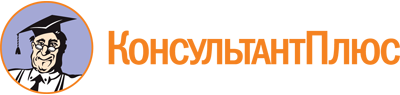 Указ Президента РФ от 25.02.2011 N 233
(ред. от 25.01.2024)
"О некоторых вопросах организации деятельности президиума Совета при Президенте Российской Федерации по противодействию коррупции"
(вместе с "Положением о порядке рассмотрения президиумом Совета при Президенте Российской Федерации по противодействию коррупции вопросов, касающихся соблюдения требований к служебному (должностному) поведению лиц, замещающих государственные должности Российской Федерации, отдельные должности федеральной государственной службы и иные должности, и урегулирования конфликта интересов, а также некоторых обращений граждан и организаций")Документ предоставлен КонсультантПлюс

www.consultant.ru

Дата сохранения: 14.03.2024
 25 февраля 2011 годаN 233Список изменяющих документов(в ред. Указов Президента РФ от 02.04.2013 N 309,от 08.07.2013 N 613, от 03.12.2013 N 878, от 22.12.2015 N 650,от 19.09.2017 N 431, от 09.10.2017 N 472, от 13.05.2019 N 217,от 17.05.2021 N 285, от 25.04.2022 N 232, от 25.08.2022 N 574,от 26.06.2023 N 474, от 25.01.2024 N 71)Список изменяющих документов(в ред. Указов Президента РФ от 02.04.2013 N 309,от 08.07.2013 N 613, от 03.12.2013 N 878, от 22.12.2015 N 650,от 19.09.2017 N 431, от 09.10.2017 N 472, от 13.05.2019 N 217,от 17.05.2021 N 285, от 25.04.2022 N 232, от 25.08.2022 N 574,от 26.06.2023 N 474, от 25.01.2024 N 71)